Chapter 2 The Government of South CarolinaTRUE/FALSE	1.	Congress is the lawmaking body in South Carolina.ANS:	FThe General Assembly is the lawmaking body in South Carolina.PTS:	1	DIF:	Knowledge	REF:	Chapter 2 Section 1	TOP:	Legislative Branch		2.	All bills to be considered by the South Carolina legislature must first go through the governor.ANS:	FAll bills to be considered by the South Carolina legislature start in either the Senate or House of Representatives.PTS:	1	DIF:	Comprehension		REF:	Chapter 2 Section 1TOP:	Legislative Branch	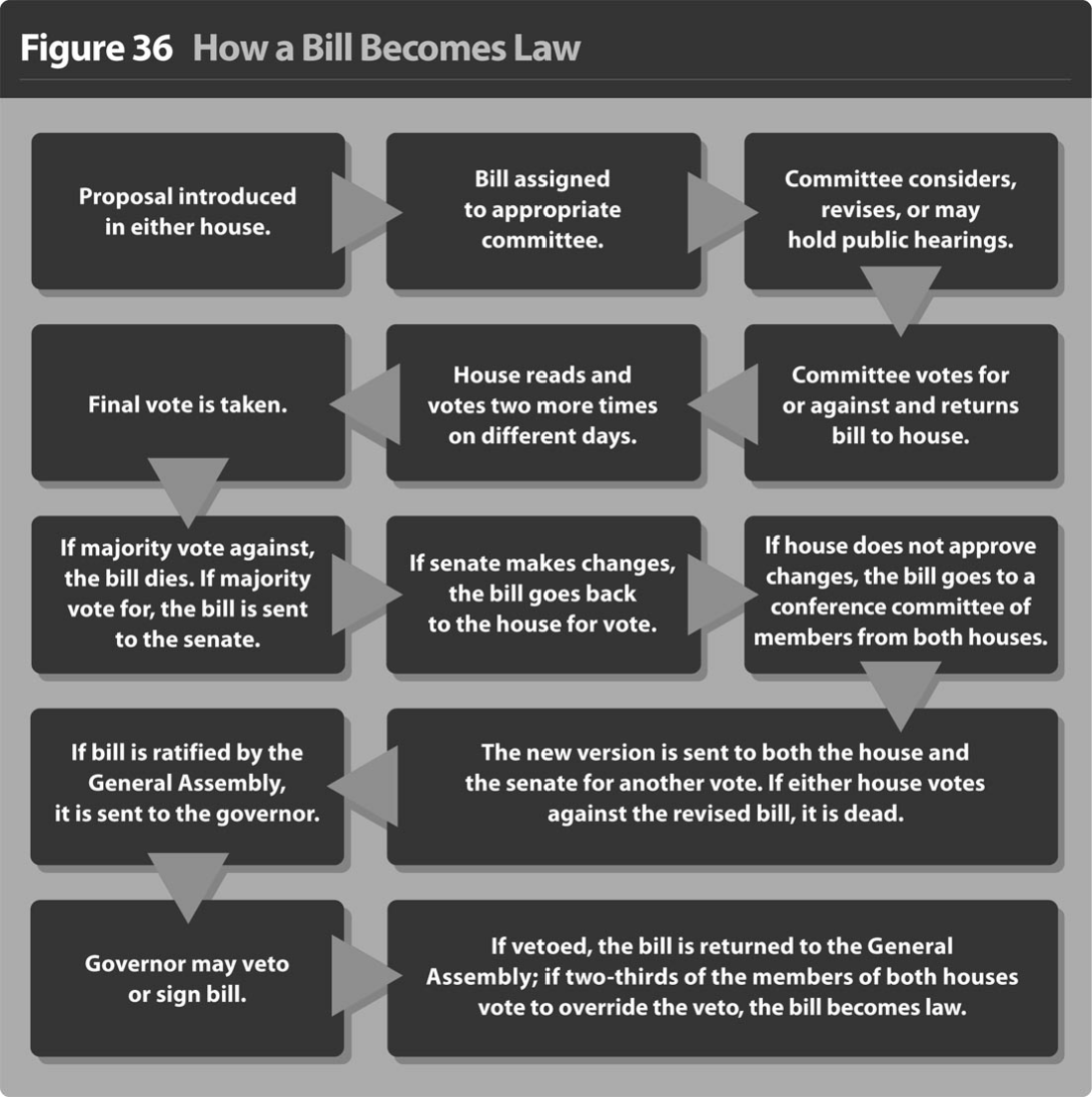 	3.	According to the chart, committees must hold public hearings on any bill they are considering.ANS:	FAccording to the chart, committees may hold public hearings on any bill they are considering.PTS:	1	DIF:	Application	REF:	Chapter 2 Section 1	TOP:	How a Bill Becomes a Law	4.	According to the chart, if the Senate makes changes to a House bill, it dies.ANS:	FAccording to the chart, if the Senate makes changes to a House bill, the bill goes back to the original house for a vote.PTS:	1	DIF:	Application	REF:	Chapter 2 Section 1	TOP:	How a Bill Becomes a Law	5.	According to the chart, if a committee approves a bill, it is sent to the full house for consideration.ANS:	T	PTS:	1	DIF:	Application	REF:	Chapter 2 Section 1TOP:	How a Bill Becomes a Law	6.	The South Carolina Court of Appeals tries cases and hears appeals.ANS:	FThe South Carolina Court of Appeals does not try cases. It only hears appeals.PTS:	1	DIF:	Comprehension		REF:	Chapter 2 Section 1TOP:	Judicial Branch		7.	South Carolina’s Supreme Court has five justices.ANS:	TThe South Carolina Supreme Court has five justices--one of whom is the chief justice.PTS:	1	DIF:	Application	REF:	Chapter 2 Section 1	TOP:	Judicial Branch		8.	Special interest groups hire lobbyists to try to influence legislators to vote for bills that would benefit their organizations.ANS:	T	PTS:	1	DIF:	Comprehension	REF:	Chapter 2 Section 2		TOP:	Vocabulary	9.	The freedoms that you enjoy as a U.S. citizen are absolute.ANS:	FThe freedoms that you enjoy as a U.S. citizen are not absolute.PTS:	1	DIF:	Comprehension		REF:	Chapter 2 Section 2TOP:	Citizenship	10.	Circuit Courts hear both civil and criminal cases.ANS:	T	PTS:	1	DIF:	Comprehension	REF:	Chapter 2 Section 1		TOP:	Judicial Branch	MULTIPLE CHOICE	1.	What service is NOT supplied by a special service district?ANS:	B	PTS:	1	DIF:	Comprehension	REF:	Chapter 2 Section 2		TOP:	Local Government		2.	What is the name of South Carolina’s lawmaking body?ANS:	B	PTS:	1	DIF:	Knowledge	REF:	Chapter 2 Section 1TOP:	Legislative Branch		3.	What is the only state-level body that can levy taxes, fees and fines to raise revenue?ANS:	C	PTS:	1	DIF:	Application	REF:	Chapter 2 Section 1TOP:	Legislative Branch		4.	In what type of government does the power to govern come from the people?ANS:	B	PTS:	1	DIF:	Comprehension	REF:	Chapter 2 Introduction	TOP:	Vocabulary	5.	According to the chart, what is the correct sequence of events for a bill to become a law?ANS:	A	PTS:	1	DIF:	Application	REF:	Chapter 2 Section 1TOP:	How a Bill Becomes a Law	6.	What action is needed to pass a bill over the governor’s veto?ANS:	C	PTS:	1	DIF:	Application	REF:	Chapter 2 Section 1TOP:	How a Bill Becomes a Law	7.	Which is the lowest level court at the county level?ANS:	B	PTS:	1	DIF:	Knowledge	REF:	Chapter 2 Section 1TOP:	Judicial Branch		8.	Which is not a requirement to run for Governor in South Carolina?ANS:	C	PTS:	1	DIF:	Comprehension	REF:	Chapter 2 Section 1		TOP:	Executive Branch		9.	Which is NOT a duty of the governor of South Carolina?ANS:	D	PTS:	1	DIF:	Analysis	REF:	Chapter 2 Section 1TOP:	Executive Branch		10.	Which statement BEST describes a reason why giving the governor the power to submit a budget each year to the legislature is important?ANS:	A	PTS:	1	DIF:	Analysis	REF:	Chapter 2 Section 1TOP:	Executive Branch		11.	Which is an informal power of the Governor of South Carolina?ANS:	C	PTS:	1	DIF:	Analysis	REF:	Chapter 2 Section 1TOP:	Executive Branch		12.	Which court is responsible for determining if there is probable cause to send a person accused of a crime before a grand jury?ANS:	B	PTS:	1	DIF:	Comprehension	REF:	Chapter 2 Section 1		TOP:	Judicial Branch		13.	Which court deals primarily with wills and deeds?ANS:	D	PTS:	1	DIF:	Comprehension	REF:	Chapter 2 Section 1		TOP:	Judicial Branch		14.	Which courts are established by towns and cities?ANS:	C	PTS:	1	DIF:	Comprehension	REF:	Chapter 2 Section 1		TOP:	Judicial Branch		15.	Which court is primarily a trial court?ANS:	A	PTS:	1	DIF:	Comprehension	REF:	Chapter 2 Section 1		TOP:	Judicial Branch		16.	Which is NOT a duty of the South Carolina Supreme Court of Appeals?ANS:	D	PTS:	1	DIF:	Analysis	REF:	Chapter 2 Section 1TOP:	Judicial Branch		17.	Which is NOT a service of county government?ANS:	A	PTS:	1	DIF:	Application	REF:	Chapter 2 Section 2TOP:	Local Government		18.	Which freedom is NOT included in the United States Constitution?ANS:	B	PTS:	1	DIF:	Comprehension	REF:	Chapter 2 Section 2		TOP:	Citizenship	19.	Which of the following is a right of citizenship?ANS:	C	PTS:	1	DIF:	Application	REF:	Chapter 2 Section 2TOP:	Citizenship	20.	Which is a responsibility of citizenship?ANS:	B	PTS:	1	DIF:	Analysis	REF:	Chapter 2 Section 2TOP:	Citizenship	21.	What action does NOT occur in a legislative committee?ANS:	C	PTS:	1	DIF:	Comprehension	REF:	Chapter 2 Section 1		TOP:	Legislative Branch		22.	How many consecutive terms can a person serve as South Carolina’s governor?ANS:	A	PTS:	1	DIF:	Knowledge	REF:	Chapter 2 Section 1TOP:	Executive Branch	COMPLETION	1.	The two houses of the South Carolina General Assembly are the House of Representatives and the _____________________________.ANS:	SenatePTS:	1	DIF:	Knowledge	REF:	Chapter 2 Section 1	TOP:	Legislative Branch		2.	The length of one term in the South Carolina House of Representatives is _____________ years.ANS:	2PTS:	1	DIF:	Knowledge	REF:	Chapter 2 Section 1	TOP:	Legislative Branch		3.	The length of one term in the South Carolina Senate is ____________ years.ANS:	4PTS:	1	DIF:	Knowledge	REF:	Chapter 2 Section 1	TOP:	Legislative Branch		4.	The presiding officer of South Carolina’s Senate is the ______________________________.ANS:	lieutenant governorPTS:	1	DIF:	Knowledge	REF:	Chapter 2 Section 1	TOP:	Legislative Branch		5.	Most of the work in the General Assembly is done in _______________________________.ANS:	committeesPTS:	1	DIF:	Comprehension		REF:	Chapter 2 Section 1TOP:	Legislative Branch		6.	The governor heads the _______________________ branch of government.ANS:	executivePTS:	1	DIF:	Knowledge	REF:	Chapter 2 Section 1	TOP:	Executive Branch		7.	A(n) ____________________________________ is a group of people with similar ideas of how a government should be run.ANS:	political partyPTS:	1	DIF:	Comprehension		REF:	Chapter 2 Section 2TOP:	VocabularyMATCHINGMatch the term with its definition.	1.	rule by one person, e.g., king, emperor	2.	rule by the people	3.	operational funds for the government	4.	recognized by the state as a legal governing body	5.	power to distribute offices, grant favors, or promote an agenda	6.	take to a higher court for rehearing	7.	money deposited with the court by the accused to guarantee his or her appearance in court	8.	ruled by a small class of people that inherit their authority	9.	a reasonable expectation that evidence will be found	10.	gains and keeps power by force	11.	person who influences legislators to vote for bills that benefit the organizations they represent	12.	gives great power to government	13.	a rule that allows unlimited debate	14.	rule by only a few people	1.	ANS:	J	PTS:	1	DIF:	Knowledge	REF:	Chapter 2 IntroductionTOP:	Vocabulary	2.	ANS:	E	PTS:	1	DIF:	Knowledge	REF:	Chapter 2 IntroductionTOP:	Vocabulary	3.	ANS:	N	PTS:	1	DIF:	Knowledge	REF:	Chapter 2 Section 1TOP:	Vocabulary	4.	ANS:	H	PTS:	1	DIF:	Knowledge	REF:	Chapter 2 Section 2TOP:	Vocabulary	5.	ANS:	L	PTS:	1	DIF:	Knowledge	REF:	Chapter 2 Section 1TOP:	Vocabulary	6.	ANS:	A	PTS:	1	DIF:	Knowledge	REF:	Chapter 2 Section 1TOP:	Vocabulary	7.	ANS:	D	PTS:	1	DIF:	Knowledge	REF:	Chapter 2 Section 1TOP:	Vocabulary	8.	ANS:	B	PTS:	1	DIF:	Knowledge	REF:	Chapter 2 IntroductionTOP:	Vocabulary	9.	ANS:	M	PTS:	1	DIF:	Knowledge	REF:	Chapter 2 Section 1TOP:	Vocabulary	10.	ANS:	F	PTS:	1	DIF:	Knowledge	REF:	Chapter 2 IntroductionTOP:	Vocabulary	11.	ANS:	I	PTS:	1	DIF:	Knowledge	REF:	Chapter 2 Section 2TOP:	Vocabulary	12.	ANS:	C	PTS:	1	DIF:	Knowledge	REF:	Chapter 2 IntroductionTOP:	Vocabulary	13.	ANS:	G	PTS:	1	DIF:	Knowledge	REF:	Chapter 2 Section 1TOP:	Vocabulary	14.	ANS:	K	PTS:	1	DIF:	Knowledge	REF:	Chapter 2 IntroductionTOP:	VocabularyESSAY	1.	Identify the responsibilities of citizenship and tell why each is important.ANS:	Answers will vary, but may include:-Voting: Some fear democratic government will not last if people do not take an active interest in government and vote. Some fear government will be taken over by wealthy persons who only have their interests at heart.-Obeying laws: Laws bring order to our society. Without laws, there would be chaos.-Serving on juries: Those who break laws need to be tried by a jury of their peers.-Paying taxes: Tax money is needed to pay for public services.-Staying informed: Citizens can stay informed by reading the newspaper, listening to the radio, watching television, attending or following proceedings of government meetings, and talking with other informed citizens.-Getting involved: Citizens can get involved by helping candidates run for public office, running for public office themselves, participating in community service projects, serving in the military, debating public issues, and volunteering time with civic groups.PTS:	1	DIF:	Comprehension		REF:	Chapter 2 Section 2TOP:	Citizenship	2.	What would your life be like if there were no laws?ANS:	Answers will vary, but may include the ideas of chaos and anarchy.PTS:	1	DIF:	Analysis	REF:	Chapter 2 Section 2	TOP:	Citizenshipa.fireb.libraryc.sewerd.watera.Congressb.General Assemblyc.House of Delegatesd.House of Representativesa.executive branchb.judicial branchc.legislative branchd.Supreme Courta.aristocracyb.democracyc.dictatorshipd.oligarchy1.A bill is assigned to a committee.2.Copies of the bill are given to all members of the house.3.The governor may sign or veto the bill.4.A bill is sent to the full chamber of the legislature.a.1-2-4-3b.4-2-1-3c.2-1-4-3d.4-1-2-3a.a plurality vote of the peopleb.a majority vote of the peoplec.a two-thirds vote of both housesd.a three-fourths vote of both housesa.Family Courtb.Magistrate Courtc.Municipal Courtd.Probate Courta.at least 30 years of ageb.a U.S. citizenc.a lawyerd.state residency for at least 5 yearsa.to keep orderb.to carry out the lawsc.to be a spokesperson for the stated.to approve all the bills passed by the legislaturea.It allows the governor to set priorities.b.It brings more money into the governor’s office.c.It gives the governor control over the state revenue.d.It allows the governor to reward his or her supporters.a.to submit an executive budget to the legislatureb.to be able to veto acts of the General Assemblyc.to fill a number of offices with political supportersd.to deal with crises such as natural disasters and riotsa.Circuit Courtb.Magistrate Courtc.Probate Courtd.Supreme Courta.Family Courtb.Magistrate Courtc.Municipal Courtd.Probate Courta.Circuit Courtsb.Magistrate Courtsc.Municipal Courtsd.Probate Courtsa.Circuit Courtb.Family Courtc.Magistrate Courtd.Probate Courta.It has the last word on legal issues.b.It sets standards of ethical behavior for the profession.c.It disciplines lawyers and judges who engage in unethical behavior.d.It determines the constitutionality of each bill before the legislature.a.fire protectionb.librariesc.parksd.roadsa.freedom of assemblyb.freedom of choicec.freedom of pressd.freedom of religiona.votingb.paying taxesc.possessing gunsd.serving on juriesa.going to churchb.paying taxesc.speaking freelyd.demonstrating peacefullya.killing a billb.revising a billc.signing a bill into lawd.holding public hearingsa.2b.3c.4d.5a.appealh.incorporatedb.aristocracyi.lobbyistc.authoritarianj.monarchyd.bailk.oligarchye.democracyl.patronagef.dictatorm.probable causeg.filibustern.revenue